от 04 июня 2015 г.  №126«Об организации и ведении гражданской обороны и назначении должностных лиц гражданской обороны в муниципальном образовании «Кокшайское сельское поселение»В соответствии с Федеральным законом от 12 февраля 1998 года № 28-ФЗ «О гражданской обороне»,  Федеральным законом от 31 мая 1996  года № 61-ФЗ «Об обороне», Федеральным законом от 1 апреля 2012 года № 23-ФЗ «О внесении изменений в Федеральный закон «О защите населения и территорий от чрезвычайных ситуаций природного и техногенного характера», Федеральным законом от 02 июля 2013 года № 158-ФЗ «О внесении изменений в отдельные законодательные акты Российской Федерации по вопросу оповещения и информирования населения», Постановлением Правительства Российской Федерации от 26 ноября 2007 года № 804 «Об утверждении Положения о гражданской обороне в Российской Федерации», Постановлением Правительства Российской Федерации от 03 июня 2011 года № 437-13 «О некоторых вопросах гражданской обороны в Российской Федерации», Указом Главы Республики Марий Эл от 26 марта 2012 года №28 «Об утверждении Положения об организации и ведении гражданской обороны в Республике Марий Эл» и в целях практического осуществления мероприятий по вопросам гражданской обороны, защиты жизни и здоровья населения, материальных ценностей и окружающей среды на территории МО «Кокшайское сельское поселение», руководствуясь п.3.14  Положения об Администрации муниципального образования «Кокшайское сельское поселение»,  Администрация МО «Кокшайское сельское поселение»п о с т а н о в л я е т:1. Утвердить   Положение об организации и ведении гражданской обороны в муниципальном образовании «Кокшайское сельское поселение», согласно приложению № 1.2.Признать утратившим силу постановление Главы администрации муниципального образования «Кокшайское сельское поселение» №133 от 11.08.2008г «Об организации и ведении гражданской обороны на территории МО «Кокшайское сельское поселение».3. Контроль за исполнением настоящего постановления возложить на главного специалиста Администрации МО «Кокшайское сельское поселение», Иванову Л.Н.4. Настоящее постановление вступает в силу со дня его подписания.Глава администрации МО«Кокшайское сельское поселение»                                        П.Н. Николаев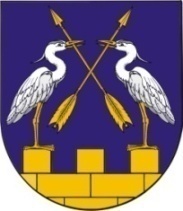 МО АДМИНИСТРАЦИЙЖЕ«КОКШАЙСК СЕЛА АДМИНИСТРАЦИЙ»ПУНЧАЛЖЕМО АДМИНИСТРАЦИЙЖЕ«КОКШАЙСК СЕЛА АДМИНИСТРАЦИЙ»ПУНЧАЛЖЕМО АДМИНИСТРАЦИЙЖЕ«КОКШАЙСК СЕЛА АДМИНИСТРАЦИЙ»ПУНЧАЛЖЕАДМИНИСТРАЦИЯ МО  «КОКШАЙСКОЕ СЕЛЬСКОЕ ПОСЕЛЕНИЕ»ПОСТАНОВЛЕНИЕАДМИНИСТРАЦИЯ МО  «КОКШАЙСКОЕ СЕЛЬСКОЕ ПОСЕЛЕНИЕ»ПОСТАНОВЛЕНИЕАДМИНИСТРАЦИЯ МО  «КОКШАЙСКОЕ СЕЛЬСКОЕ ПОСЕЛЕНИЕ»ПОСТАНОВЛЕНИЕ